Муниципальное бюджетное общеобразовательное учреждение«Кириковская средняя школа»РАБОЧАЯ ПРОГРАММАпо предмету «Математика» для учащихся 3 класса муниципального бюджетного общеобразовательного учреждения «Кириковская средняя школа»Составил: учитель первой квалификационной категории Слабкова Ирина Владимировна2021- 2022 учебный годПояснительная запискаНастоящая рабочая программа составлена на основании основной образовательной программы начального общего образования муниципального бюджетного общеобразовательного учреждения «Кириковская средняя школа» № 71-од от 07.03.2019, учебного плана муниципального бюджетного общеобразовательного учреждения «Кириковская средняя школа» (1-4 класс) на 2021-2022 учебный год, учебника Математика. 3 класс. Учеб. для общеобразовательных организаций в 2-х частях. / М.И. Моро, С.И. Волкова, С.В. Степанова – М.: «Просвещение» 2019, рекомендовано Министерством образования и науки РФ, положения о рабочей программе педагога муниципального бюджетного общеобразовательного учреждения «Кириковская средняя школа» реализующего предметы, курсы и дисциплины общего образования от 30 мая 2019 годаРабочая программа реализует следующие цели и задачи обучения:- математическое развитие младшего школьника — формирование способности к    интеллектуальной деятельности (логического и знаково-символического мышления), пространственного воображения, математической речи;- освоение начальных математических знаний, формирование первоначальных представлений о математике;- воспитание интереса к математике, стремления использовать математические знания в повседневной жизни, осознание возможностей и роли математики в познании окружающего мира, понимание математики как части общечеловеческой культуры;- создание благоприятных условий для полноценного интеллектуального развития каждого ребёнка, соответствующих его возрастным особенностям и возможностям.	Задачи:- формировать набор необходимых для дальнейшего обучения предметных и общеучебных умений на основе решения как предметных, так и интегрированных жизненных задач;- формировать навыки устных и письменных вычислений;- научить самостоятельно находить пути решения задач, применять простейшие общие подходы к их решению.- формировать представление о величинах и геометрических фигурах;- выявлять и развивать математические и творческие способности на основе заданий, носящих нестандартный, занимательный характер.    Согласно программе, на изучение математики в 3 классе отводится 136 часов (34 учебные недели). Исходя из учебного плана Кириковской средней школы на изучение курса «Математика» отведено 4 часа в неделю.                     Промежуточная аттестация проводится с 25.04.2022 г. по 15.05.2022 г. в форме контрольной работы.Планируемые результаты освоения предмета    Программа обеспечивает достижение выпускниками начальной школы следующих личностных, метапредметных и предметных результатов.Личностные результаты- чувство гордости за свою Родину, российский народ и историю России;- осознание роли своей страны в мировом развитии, уважительное отношение к семейным ценностям, бережное отношение к окружающему миру;- целостное восприятие окружающего мира;- развитую мотивацию учебной деятельности и личностного смысла учения, заинтересованность в приобретении и расширении знаний и способов действий, творческий подход к выполнению заданий;- рефлексивную самооценку, умение анализировать свои действия и управлять ими;- навыки сотрудничества со взрослыми и сверстниками;- установку на здоровый образ жизни, наличие мотивации к творческому труду, к работе на результат.Метапредметные результаты- способность принимать и сохранять цели и задачи учебной деятельности, находитьсредства и способы её осуществления;- овладение способами выполнения заданий творческого и поискового характера;- умения планировать, контролировать и оценивать учебные действия в соответствии с поставленной задачей и условиями её выполнения, определять наиболее эффективные способы достижения результата;- способность использовать знаково-символические средства представления информации для создания моделей изучаемых объектов и процессов, схем решения учебно-познавательных и практических задач;- использование речевых средств и средств информационных и коммуникационных технологий для решения коммуникативных и познавательных задач;- использование различных способов поиска (в справочных источниках и открытом учебном информационном пространстве Интернета), сбора, обработки, анализа, организации и передачи информации в соответствии с коммуникативными и познавательными задачами и технологиями учебного предмета, в том числе умение вводить текст с помощью клавиатуры компьютера, фиксировать (записывать) результаты измерения величин и анализировать изображения, звуки, готовить своё выступление и выступать с аудио-, видео- и графическим сопровождением;- овладение логическими действиями сравнения, анализа, синтеза, обобщения, классификации по родовидовым признакам, установления
аналогий и причинно-следственных связей, построения рассуждений, отнесения к известным понятиям;- готовность слушать собеседника и вести диалог; готовность признать возможность существования различных точек зрения и права каждого иметь свою; излагать своё мнение и аргументировать свою точку зрения;- определение общей цели и путей её достижения: умение договариваться о распределении функций и ролей в совместной деятельности, осуществлять взаимный контроль в совместной деятельности, адекватно оценивать собственное поведение и поведение окружающих;- овладение начальными сведениями о сущности и особенностях объектов и процессов в соответствии с содержанием учебного предмета «математика»;- овладение базовыми предметными и межпредметными понятиями, отражающими существенные связи и отношения между объектами и процессами;- умение работать в материальной и информационной среде начального общего образования (в том числе с учебными моделями) в соответствии с содержанием учебного предмета «Математика».Предметные результаты- использование приобретённых математических знаний для описания и объяснения окружающих предметов, процессов, явлений, а также для
оценки их количественных и пространственных отношений;- овладение основами логического и алгоритмического мышления, пространственного воображения и математической речи, основами счёта, измерения, прикидки результата и его оценки, наглядного представления данных в разной форме (таблицы, схемы, диаграммы), записи и выполнения алгоритмов;- приобретение начального опыта применения математических знаний для решения учебно-познавательных и учебно-практических задач;- умения выполнять устно и письменно арифметические действия с числами и числовыми выражениями, решать текстовые задачи, выполнять и строить алгоритмы и стратегии в игре, исследовать, распознавать и изображать геометрические фигуры, работать с таблицами, схемами, графиками и диаграммами, цепочками, представлять, анализировать и интерпретировать данные;- приобретение первоначальных навыков работы на компьютере (набирать текст на клавиатуре, работать с меню, находить информацию по заданной теме, распечатывать её на принтере). К концу обучения в 3 классе ученик научится Называть:- последовательность чисел до 1000;- число большее или меньшее данного числа в несколько раз;- единицы длины, площади, массы;- название компонентов и результатов умножения и деления;- виды треугольников- правила порядка выполнения действий в выражениях в 2-3 действия (со скобками и без них)- таблицу умножения однозначных чисел и соответствующие случаи деления;- понятие «доля»- определение понятий «окружность», «центр окружности», «радиус окружности», «диаметр окружности»- чётные и нечётные числа- определение квадратного дециметра, квадратного метра;- правило умножения числа на 1, на 0, нуля на число;Сравнивать:- числа в пределах 1000;- числа в кратном отношении (во сколько раз одно число больше или меньше другого);- длины отрезков;- площади фигур;Различать:- отношения «больше на» и «больше в», «меньше на» и «меньше в»; - компоненты арифметических действий;- числовое выражение и его значение;Читать:- числа в пределах 1000, записанные цифрами;Воспроизводить:- результаты табличных случаев умножения однозначных чисел и соответствующих случаев деления;- соотношения между единицами длины: 1м=100см, 1м-10дм;- соотношения между единицами массы: 1кг=1000г;- соотношения между единицами времени: 1 год=12 месяцев, 1 сутки=24 часа; Приводить примеры:- двухзначных, трёхзначных чисел;- числовых выражений;Моделировать:- десятичный состав трёхзначного числа;- алгоритмы сложения и вычитания, умножения и деления трёхзначных чисел;- ситуацию, представленную в тексте арифметической задачи в виде схемы, рисунка;Упорядочивать:- числа в пределах 1000 в порядке увеличения или уменьшения;Анализировать:- текст учебной задачи с целью поиска алгоритма её решения;- готовые решения задач с целью выбора верного решения, рационального способа решения;Классифицировать:-треугольники: (разносторонний, равнобедренный, разносторонний)- числа в пределах тысячи (однозначные, двухзначные, трёхзначные)Конструировать:- тексты несложных арифметических задач;- алгоритм решения составной арифметической задачи;Контролировать:- свою деятельность (находить и исправлять ошибки);Оценивать:- готовое решение учебной задачи;Научится:- решать учебные и практические задачи;- решать составные арифметические задачи в два-три действия в различных комбинациях;- вычислять сумму и разность, произведение и частное в пределах 1000, используя изученные устные и письменные приёмы вычислений;- вычислять значения простых и составных  числовых выражений;- вычислять периметр, площадь прямоугольника, квадрата;- выбирать из таблицы необходимую информацию для решения учебной задачи;К концу обучения в 3 классе ученик получит возможность научиться:- вычислять значения выражений, содержащих 2-3 действия, выполнять проверку;- решать задачи в 1-3 действия;- решать уравнения;- строить геометрические фигуры;- выполнять внетабличное деление с остатком, выполнять проверку;- находить значение выражения с переменной;- сравнивать доли, строить окружности, составлять равенства и неравенства;- писать римские цифры и сравнивать их.Содержание учебного предмета.Тематическое планирование с указанием часов на освоение каждой темы.Необходима корректировка расписания на 5 часов5. Список литературы, используемый при оформлении рабочей программы.1. Математика. 3 класс. Учеб. для общеобразоват. организаций. В 2 ч. / М.И. Моро и др. – 9-е изд. -М.: Просвещение, 2019.2. Математика. 3 класс. Рабочая тетрадь в двух частях. М.И. Моро, С.И. Волкова. -М. «Просвещение», 2019.3. Математика. 3 класс. Проверочные работы. С.И. Волкова. -М.: «Просвещение», 2019.4. Математика. 3 класс. Контрольные работы в двух частях к учебнику М.И. Моро и др. «Математика. 3 класс. В 2-х частях». В.Н. Рудницкая. Издательство «Экзамен» Москва, 2019.СОГЛАСОВАНО:Заместитель директора по учебно-воспитательной работе 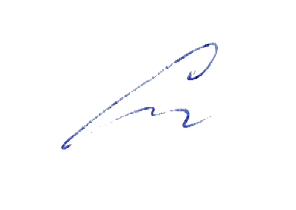 Сластихина Н.П.______«31» августа 2021 г.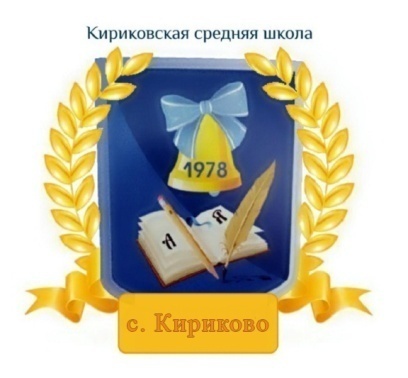 УТВЕРЖДАЮ:Директор муниципального бюджетного 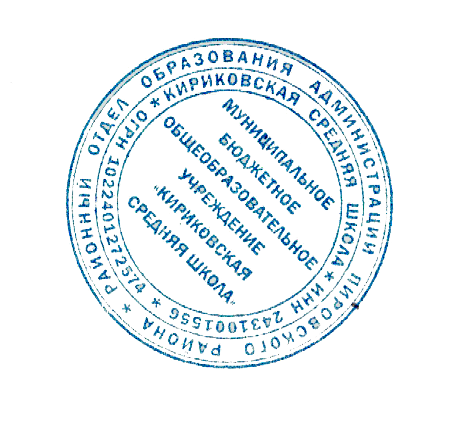 общеобразовательного учреждения «Кириковская средняя школа» 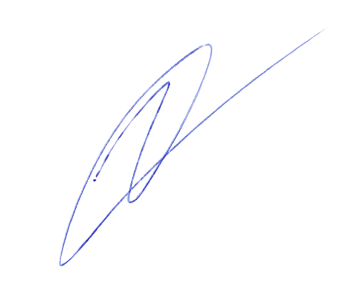 Ивченко О.В. _______«31» августа 2021 г.№ п/пРаздел/ Кол-во часовСодержание раздела и подразделов1Числа от 1 до 100. Сложение и вычитание (8 часов)Сложение и вычитание. Сложение и вычитание двузначных чисел с переходом через десяток.Выражения с переменной. Решение уравнений.Обозначение геометрических фигур буквами.Решение задач.2Числа от 1 до 100. Табличное умножение и деление(56 часов)Таблица умножения и деления однозначных чисел. Умножения числа  1 и на 1. Умножение числа0 и на 0, деление числа 0, невозможность деления на 0. Нахождение числа, которое в несколько раз больше или меньше данного, сравнение чисел с помощью деления. Примеры взаимосвязей между величинами ( цена, количество, стоимость, и т.д) Решение уравнений вида: 58 – х=27, х-36=23, х+38=70 на основе знания взаимосвязей компонентов и результатов действий. Решение подбором уравнений вида: Х х 3=21, х:4=9, 27:х=9. Площадь, единицы площади: квадратный сантиметр, квадратный дециметр, квадратный метр. Соотношения между ними. Площадь прямоугольника (квадрата). Обозначение геометрических фигур буквами. Единицы времени: год, месяц, сутки. Соотношения между ними. Круг, окружность. Центр, радиус, диаметр окружности.Нахождение доли числа и числа по его доли. Сравнение долей.3Числа от 1 до 100. Внетабличное умножение и деление(27 часов)Умножение суммы на число. Деление суммы на число. Устные приёмы внетабличного умножения и деления. Деление с остатком. Проверка умножения и деления. Проверка деления с остатком.  Выражение с двумя переменными вида: a + b, a-b, axb, c:b нахождение их значений при заданных числовых значениях входящих в них букв. Уравнения вида: Х х 6= 72, х:8=12, 64:х=16 и их решение на основе знания взаимосвязей между результатами и компонентами действий.4Числа от 1 до 1000. Нумерация (13 часов)Образование и название чисел. Порядок следования чисел при счёте. Запись и чтение трёхзначных чисел. Представление трёхзначного числа в виде суммы разрядных слагаемых. Сравнение чисел. Увеличение и уменьшение числа в 10, 100 раз.5Числа от 1 до 1000. Сложение и вычитание  (10 часов)Приёмы устного сложения и вычитания в пределах тысячи. Алгоритмы письменного сложения и вычитания в пределах 1000. Виды треугольников: равносторонний, равнобедренный, разносторонний.6Числа от1 до 1000. Умножение и деление(16 часов)Приёмы устного умножения и деления.Виды треугольников: прямоугольный, остроугольный, тупой.Приём письменного умножения и деления на однозначное число.Знакомство с калькулятором.7Итоговое повторение (6 часов)Итого: 136 часов.№ п/пТемаКол-во часовДатаПримечание1 четверть (34 часа)1 четверть (34 часа)1 четверть (34 часа)1 четверть (34 часа)Числа от 1 до 100. Сложение и вычитание (8 часов)Числа от 1 до 100. Сложение и вычитание (8 часов)Числа от 1 до 100. Сложение и вычитание (8 часов)Числа от 1 до 100. Сложение и вычитание (8 часов)Числа от 1 до 100. Сложение и вычитание (8 часов)1Сложение и вычитание101.09.с.42Сложение и вычитание двузначных чисел с переходом через десяток103.09.с.53Выражение с переменной. Решение уравнений с неизвестным слагаемым106.09.с.6-74Решение уравнений с неизвестным уменьшаемым107.09.с.85Решение уравнений с неизвестным вычитаемым108.09.с.96Обозначение геометрических фигур буквами110.09.с.107Странички для любознательных.Проверочная работа по теме «Числа от 1 до 100. Сложение и вычитание»113.09.с.11-138Повторение пройденного. «Что узнали. Чему научились»114.09.с.14-16Числа от 1 до 100. Табличное умножение и деление (56 часов)Числа от 1 до 100. Табличное умножение и деление (56 часов)Числа от 1 до 100. Табличное умножение и деление (56 часов)Числа от 1 до 100. Табличное умножение и деление (56 часов)Числа от 1 до 100. Табличное умножение и деление (56 часов)9Умножение. Связь между компонентами и результатом умножения115.09.с.18-1910Чётные и нечётные числа. Таблица умножения и деления на 3117.09.с.20-2111Решение задач с величинами: цена, количество, стоимость120.09.с.2212Решение задач с величинами: масса одного предмета, количество предметов, общая масса121.09.с.2313Порядок выполнения действий122.09.с.24-2514Порядок выполнения действий124.09.с.2615Закрепление. Решение задач127.09.с.2716«Странички для любознательных». Проверочная работа «Табличное умножение и деление»128.09.с.2817Повторение пройденного. «Что узнали. Чему научились»129.09.с.29-3118Контрольная работа № 1 по теме «Табличное умножение и деление»101.10.19Работа над ошибками. Умножение четырёх, на 4 и соответствующие случаи деления104.10.с.3420Закрепление пройденного. Таблица умножения105.10.с.3521Задачи на увеличение числа в несколько раз106.10.с.3622Задачи на увеличение числа в несколько раз108.10.с.3723Задачи на уменьшение числа в несколько раз111.10.с.38-3924Умножение пяти, на 5 и соответствующие случаи деления112.10.с.4025Задачи на кратное сравнение113.10.с.4126Решение задач на кратное сравнение115.10.с.4227Решение задач. Проверочная работа по теме «Решение задач»118.10.с.4328Умножение шести, на 6 и соответствующие случаи деления119.10.с.4429Решение задач120.10.с.4530Задачи на нахождение четвёртого пропорционального122.10.с.4631Решение задач125.10.с.4732Умножение семи, на 7 и соответствующие случаи деления126.10.с.4833«Странички для любознательных»127.10.с.4934Проект «Математические сказки»129.10.с.502 четверть (31 час)2 четверть (31 час)2 четверть (31 час)2 четверть (31 час)2 четверть (31 час)35Повторение пройденного. «Что узнали. Чему научились». Проверочная работа по теме: «Умножение и деление»108.11.с.52-5536Контрольная работа № 2 за 1 четверть109.11.37Работа над ошибками. Площадь. Единицы площади110.11.с.56-5738Квадратный сантиметр112.11.с.58-5939Площадь прямоугольника115.11.с.60-6140Умножение восьми, на 8 и соответствующие случаи деления116.11.с.6241Решение задач117.11.с.6342Решение задач119.11.с.6443Умножение девяти, на 9 и соответствующие случаи деления122.11.с.6544Квадратный дециметр123.11.с.66-6745Таблица умножения124.11.с.6846Решение задач126.11.с.6947Квадратный метр129.11.с.70-7148Решение задач130.11.с.7249«Странички для любознательных». Повторение пройденного.101.12.с.73-7550«Что узнали. Чему научились»103.12.с.76-7951Умножение на 1106.12.с.8252Умножение на 0107.12.с.8353Случаи деления вида: а:а, а:1 при а = 0108.12.с.8454Деление нуля на число110.12.с.8555Решение задач113.12.с.86-8756«Странички для любознательных». Контрольная работа № 3 по теме: «Табличное умножение и деление»114.12.с.88-9057Работа над ошибками. Доли115.12.с.92-9358Окружность. Круг117.12.с.94-9559Диаметр окружности (круга)120.12.с.9660Решение задач. Проверочная работа по темам: «Таблица умножения и деления. Решение задач»121.12.с.9761Единицы времени122.12.с.98-9962Единицы времени124.12.с.10063Контрольная работа № 4 за 2 четверть127.12.с.101-10864«Странички для любознательных» Повторение пройденного. «Что узнали. Чему научились»128.12.Числа от 1 до 100. Внетабличное умножение и деление (27 часов)Числа от 1 до 100. Внетабличное умножение и деление (27 часов)Числа от 1 до 100. Внетабличное умножение и деление (27 часов)Числа от 1 до 100. Внетабличное умножение и деление (27 часов)Числа от 1 до 100. Внетабличное умножение и деление (27 часов)65Работа над ошибками. Приёмы умножение и деления для случаев вида: 20х3, 3х20, 60:3129.12.с.43 четверть (38 часов)3 четверть (38 часов)3 четверть (38 часов)3 четверть (38 часов)3 четверть (38 часов)66Случаи деления вида 80:20110.01.с.567Умножение суммы на число111.01.с.668Умножение суммы на число112.01.с.769Умножение двузначного числа на однозначное114.01.с.870Умножение двузначного числа на однозначное117.01.с.971Решение задач118.01.с.1072Выражение с двумя переменными. «Странички для любознательных»119.01.с.11-1273Деление суммы на число121.01.с.1374Деление суммы на число124.01.с.1475Приемы деления вида 69:3, 78:2125.01.с.1576Связь между числами при делении126.01.с.1677Проверка деления128.01.с.1778Приём деления для случаев вида 87:29, 66:22131.01.с.1879Проверка умножения делением101.02.с.1980Решение уравнений102.02.с.2081Закрепление пройденного. Проверочная работа по теме «Внетабличное умножение и деление»104.02.с.2182«Странички для любознательных». «Что узнали. Чему научились»107.02.с.22-2583Контрольная работа № 5 по теме «Внетабличное умножение и деление»108.02.84Работа над ошибками. Деление с остатком109.02.с.2685Деление с остатком111.02.с.2786Деление с остатком. Деление с остатком методом подбора114.02.с.28-2987Задачи на деление с остатком115.02.с.3088Случаи деления, когда делитель больше остатка. Проверочная работа по теме «Деление с остатком»116.02.с.3189Проверка деления с остатком118.02.с.3290«Странички для любознательных» Что узнали. Чему научились121.02.с.33-3591Наш проект «Задачи-расчёты»122.02.с.36-37Числа от 1 до 1000. Нумерация (13 часов)Числа от 1 до 1000. Нумерация (13 часов)Числа от 1 до 1000. Нумерация (13 часов)Числа от 1 до 1000. Нумерация (13 часов)92Устная нумерация чисел в пределах 1000.125.02.с.4293Устная нумерация чисел в пределах 1000.128.02.с.4394Разряды счётных единиц.101.03.с.44-4595Письменная нумерация чисел в пределах 1000.102.03.с.4696Увеличение, уменьшение чисел в 10 раз, в 100 раз.104.03.с.4797Замена трёхзначного числа суммой разрядных слагаемых.105.0.3с.4898Письменная нумерация чисел в пределах 1000. Приёмы устных вычислений.109.03.с.4999Контрольная работа № 6 по темам «Решение задач и уравнений. Деление с остатком».111.03.100Работа над ошибками. Сравнение трёхзначных чисел.114.03.с.50101Устная и письменная нумерация чисел в пределах 1000. Проверочная работа по теме «Нумерация чисел в пределах 1000».115.03.с.51102Контрольная работа № 7 за 3 четверть.116.03.с.54103Единицы массы.118.03.с.55-594 четверть (33 часа)4 четверть (33 часа)4 четверть (33 часа)4 четверть (33 часа)104«Странички для любознательных». Что узнали. Чему научились128.03.Числа от 1 до 1000. Сложение и вычитание (10 часов)Числа от 1 до 1000. Сложение и вычитание (10 часов)Числа от 1 до 1000. Сложение и вычитание (10 часов)Числа от 1 до 1000. Сложение и вычитание (10 часов)Числа от 1 до 1000. Сложение и вычитание (10 часов)105Работа над ошибками. Приёмы устных вычислений129.03.с.66106Приёмы устных вычислений вида 450+30, 620-200130.03.с.67107Приёмы устных вычислений вида 470+80, 560-90101.04.с.68108Приёмы устных вычислений вида 260+310, 670-140104.04.с.69109Приёмы письменных вычислений105.04.с.70110Письменное сложение трёхзначных чисел106.04.с.71111Приёмы письменного вычитания в пределах 1000108.04.с.72112Виды треугольников. Проверочная работа по теме «Сложение и вычитание»111.04.с.73113Закрепление. Решение задач. «Странички для любознательных»112.04.с.74114Контрольная работа № 8 «Приёмы письменного сложения и вычитания трёхзначных чисел»113.04.Числа от 1 до 1000. Умножение и деление (16 часов)Числа от 1 до 1000. Умножение и деление (16 часов)Числа от 1 до 1000. Умножение и деление (16 часов)Числа от 1 до 1000. Умножение и деление (16 часов)Числа от 1 до 1000. Умножение и деление (16 часов)115Работа над ошибками. Приёмы устных вычислений вида: 180х4, 900:3115.04.с.82116Приёмы устных вычислений вида: 240х4, 203х4, 960:3118.04.с.83117Приёмы устных вычислений вида 100:50, 800:400119.04.с.84118Виды треугольников. «Странички для любознательных»120.04.с.85-87119Приёмы письменных вычислений в пределах 1000. Закрепление122.04.с.88120Приёмы письменного умножения в пределах 1000125.04.с.89121Приёмы письменного умножения в пределах 1000126.04.с.90122Приёмы письменного умножения в пределах 1000. Закрепление127.04.с.91123Закрепление. Проверочная работа по теме «Умножение многозначного числа на однозначное»129.04.124Приём письменного деления на однозначное число104.05.с.92125Промежуточная аттестация в форме контрольной работы106.05.126Приём письменного деления на однозначное число111.05.с.93-94127Проверка деления113.05.с.95128Приём письменного деления на однозначное число. Проверочная работа по теме «Деление многозначного числа на однозначное»116.05.с.96129Знакомство с калькулятором117.05.с.97130Повторение пройденного. Что узнали. Чему научились118.05.Итоговое повторение «Что узнали, чему научились в 3 классе» (6 часов)Итоговое повторение «Что узнали, чему научились в 3 классе» (6 часов)Итоговое повторение «Что узнали, чему научились в 3 классе» (6 часов)Итоговое повторение «Что узнали, чему научились в 3 классе» (6 часов)131Контрольная работа № 9 «Приёмы письменного умножения и деления в пределах 1000»120.05.132Нумерация. Сложение и вычитание. Геометрические фигуры и величины1с.103-104133Умножение и деление. Задачи1с.105134Контрольная работа № 10 за год1135Правила о порядке выполнения действий. Задачи1с.107136Геометрические фигуры и величины1с.109